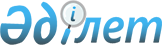 "О введении в Республике Казахстан моратория на смертную казнь"Комментарий государственно-правового отдела Администрации Президента Республики Казахстан к Указу Президента Республики Казахстан от 17 декабря 2003 года N 1251

      
 Указ 
 Главы государства "О введении в Республике Казахстан моратория на смертную казнь" направлен на реализацию положений 
 Концепции 
 правовой политики Республики Казахстан о дальнейшей гуманизации уголовного законодательства и является закономерным продолжением закрепленного программными документами курса на ограничение применения смертной казни. Еще в 
 Программе 
 правовой реформы, утвержденной Президентом Республики в марте 1994 года, четко обозначены перспективы поэтапной отмены смертной казни. Уже в первые годы независимости Казахстана была законодательно отменена смертная казнь за хищения, фальшивомонетничество, нарушения правил о валютных операциях, бандитизм, действия, дезорганизующие работу исправительных учреждений, изнасилование и получение взятки. Следующим шагом стало введение в действие с 1 января 1998 года нового 
 Уголовного кодекса 
, в котором смертная казнь как исключительная мера наказания сохранена в мирное время практически только за умышленные убийства при отягчающих обстоятельствах. Помимо этого, Кодекс запретил назначение смертной казни женщинам, лицам, совершившим преступление в возрасте до 18 лет, а также достигнувшим к моменту вынесения приговора 65-летнего возраста. Были законодательно закреплены положения о том, что смертная казнь может быть назначена виновному только по единогласному решению всех судей, а приговор приводится в исполнение не ранее чем по истечении одного года с момента вступления его в силу. Одновременно законодателем был увеличен максимальный срок наказания за умышленное убийство с 15 до 20 лет лишения свободы, а по совокупности преступлений - до 25 лет. В результате количество смертных приговоров, вынесенных судами, уменьшилось в несколько раз, что не привело к росту особо тяжких преступлений. Более того, число умышленных убийств даже уменьшилось. Это убедительно доказывает, что наличие или отсутствие смертной казни не оказывает серьезного влияния на динамику преступности. Расчет на то, что суровость наказания сама по себе способна удержать человека от преступления, не всегда оправдан, поскольку преступник, как правило, убежден, что ему удастся избежать ответственности. 


      Многочисленные социологические опросы свидетельствуют о том, что большинство населения нашей страны считает преждевременной полную отмену смертной казни. Мнение общества нельзя не учитывать, поэтому в качестве очередного шага к дальнейшему ограничению применения исключительной меры наказания был выбран мораторий на исполнение смертной казни. 


      Указ предусматривает приостановление исполнения вынесенных судами приговоров о смертной казни и содержит поручения Правительству о внесении в Парламент проекта закона, направленного на реализацию Указа и введение с 1 января 2004 года нового наказания - пожизненного лишения свободы, являющегося реальной альтернативой смертной казни. При этом сама смертная казнь как вид уголовного наказания не отменяется, а лишь приостанавливается исполнение уже вынесенных судами смертных приговоров. Мораторий является бессрочным, но при необходимости может быть отменен. 


      По поручению Главы государства соответствующими государственными органами будет осуществляться постоянный мониторинг криминогенной ситуации в стране в связи с действием моратория, и, в зависимости от его результатов, в дальнейшем будет решаться вопрос о возможности полной отмены смертной казни.

					© 2012. РГП на ПХВ «Институт законодательства и правовой информации Республики Казахстан» Министерства юстиции Республики Казахстан
				